§1953.  Splash guards1.  Required.  A truck, truck tractor, trailer and semitrailer must be equipped with suitable guards that will effectively reduce the spray or splash of mud, water or slush caused by the rear wheels.[PL 1993, c. 683, Pt. A, §2 (NEW); PL 1993, c. 683, Pt. B, §5 (AFF).]2.  Exception.  Splash guards are not required for:A.  A truck with a registered gross vehicle weight of 6,000 pounds or less;  [PL 1995, c. 584, Pt. A, §3 (AMD).]B.  A dump truck:(1)  While being operated on construction or reconstruction projects in a construction area established by the Department of Transportation; and(2)  On a public way between the project and a pit or quarry where materials are being obtained when the pit or quarry is within 7 miles of the construction area;  [PL 1993, c. 683, Pt. A, §2 (NEW); PL 1993, c. 683, Pt. B, §5 (AFF).]C.    [PL 2017, c. 165, §8 (RP).]D.  A fire department vehicle;  [PL 1993, c. 683, Pt. A, §2 (NEW); PL 1993, c. 683, Pt. B, §5 (AFF).]E.  A motor vehicle equipped with fenders; or  [PL 1993, c. 683, Pt. A, §2 (NEW); PL 1993, c. 683, Pt. B, §5 (AFF).]F.  A truck with a stake body that extends not less than 6 feet beyond the rear axle and that is registered under section 505.  [PL 1993, c. 683, Pt. A, §2 (NEW); PL 1993, c. 683, Pt. B, §5 (AFF).][PL 2017, c. 165, §8 (AMD).]SECTION HISTORYPL 1993, c. 683, §A2 (NEW). PL 1993, c. 683, §B5 (AFF). PL 1995, c. 584, §A3 (AMD). PL 2017, c. 165, §8 (AMD). The State of Maine claims a copyright in its codified statutes. If you intend to republish this material, we require that you include the following disclaimer in your publication:All copyrights and other rights to statutory text are reserved by the State of Maine. The text included in this publication reflects changes made through the First Regular Session and the First Special Session of the131st Maine Legislature and is current through November 1, 2023
                    . The text is subject to change without notice. It is a version that has not been officially certified by the Secretary of State. Refer to the Maine Revised Statutes Annotated and supplements for certified text.
                The Office of the Revisor of Statutes also requests that you send us one copy of any statutory publication you may produce. Our goal is not to restrict publishing activity, but to keep track of who is publishing what, to identify any needless duplication and to preserve the State's copyright rights.PLEASE NOTE: The Revisor's Office cannot perform research for or provide legal advice or interpretation of Maine law to the public. If you need legal assistance, please contact a qualified attorney.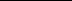 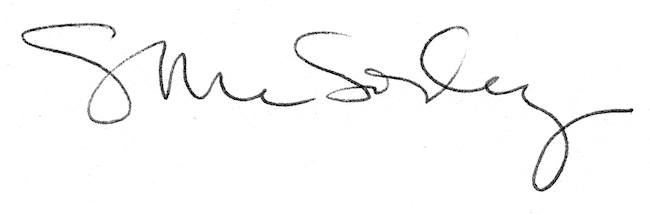 